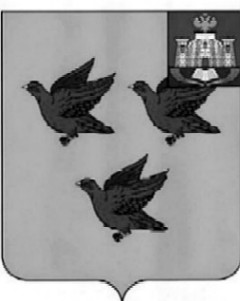 РОССИЙСКАЯ ФЕДЕРАЦИЯОРЛОВСКАЯ ОБЛАСТЬАДМИНИСТРАЦИЯ ГОРОДА ЛИВНЫПОСТАНОВЛЕНИЕ25  октября 2023 года                                                                                        №868       г. ЛивныО признании жилых домов№ 196  по ул. Мира, № 229 по ул. Мирааварийными и подлежащими сносу         На основании  ст. 32 Жилищного кодекса РФ, постановления Правительства РФ от 28 января № 47 «Об утверждении Положения о признании помещения жилым помещением, жилого помещения непригодным для проживания и многоквартирного дома аварийным и подлежащим сносу или реконструкции, садового дома жилым домом и жилого дома садовым домом», заключения межведомственной комиссии  от 20 октября 2023 года № 23-4, заключения межведомственной комиссии  от 20 октября 2023 года № 23-5 администрация города  п о с т а н о в л я е т:        1. Признать многоквартирные жилые дома № 196 по ул. Мира, № 229 по ул. Мира  аварийными  и подлежащими сносу.         2. Управлению ЖКХ  администрации города направить требования собственникам помещений в многоквартирных домах, указанных  в п.1 настоящего постановления, о сносе жилых домов собственными силами в срок  до   01 октября 2030 года.         3. Установить срок сноса многоквартирных  жилых  домов, указанных  в п.1  настоящего  постановления,  силами собственников  до  20 декабря  2031 года.         4. Определить срок отселения граждан, выселяемых из аварийных многоквартирных жилых  домов, указанных  в п.1 настоящего постановления,  до  20  декабря  2032 года.         5. Управлению муниципального имущества администрации города в случае невыполнения собственниками требования о сносе жилого дома произвести изъятие жилых помещений в указанном доме, в порядке предусмотренном  статьи  32 Жилищного кодекса РФ.        6. Управлению ЖКХ администрации города разместить настоящее постановление на сайте «Реформа ЖКХ».         7. Контроль над исполнением настоящего постановления возложить на        заместителя главы администрации города по ЖКХ и строительству.                             Исполняющий обязанности главы города                                                                                      Л.И. ПолунинаЛомакина О.О. . 8(48677)7-26-48Постановление подготовлено:                                         Отделом ЖКХ, управления ЖКХ                                                        (наименование организации, учреждения, кому будет направлении документ)Завизировали:Заместитель главыадминистрации городапо жилищно – коммунальномухозяйству и строительству             Барыбин С.А.  ___________          _______Начальник управления ЖКХадминистрации города                    Соколова Н.Ф.   ___________         _______Начальникюридического отдела                      Ивлева И.В.       ___________         _______Начальник  документационногои хозяйственного обеспечения      Кофанова Л.И.   ___________       _______Рассылка: Отдел документационного и хозяйственного обеспечения – 1экз.,              Управление ЖКХ- 1экз., Отдел архитектуры и градостроительства администрации города – 1 экз.                 (наименование организации, учреждения, кому будет направлении документ)Постановление подготовлено: Ломакина О.О. – главный специалист отдела ЖКХ, управления ЖКХ